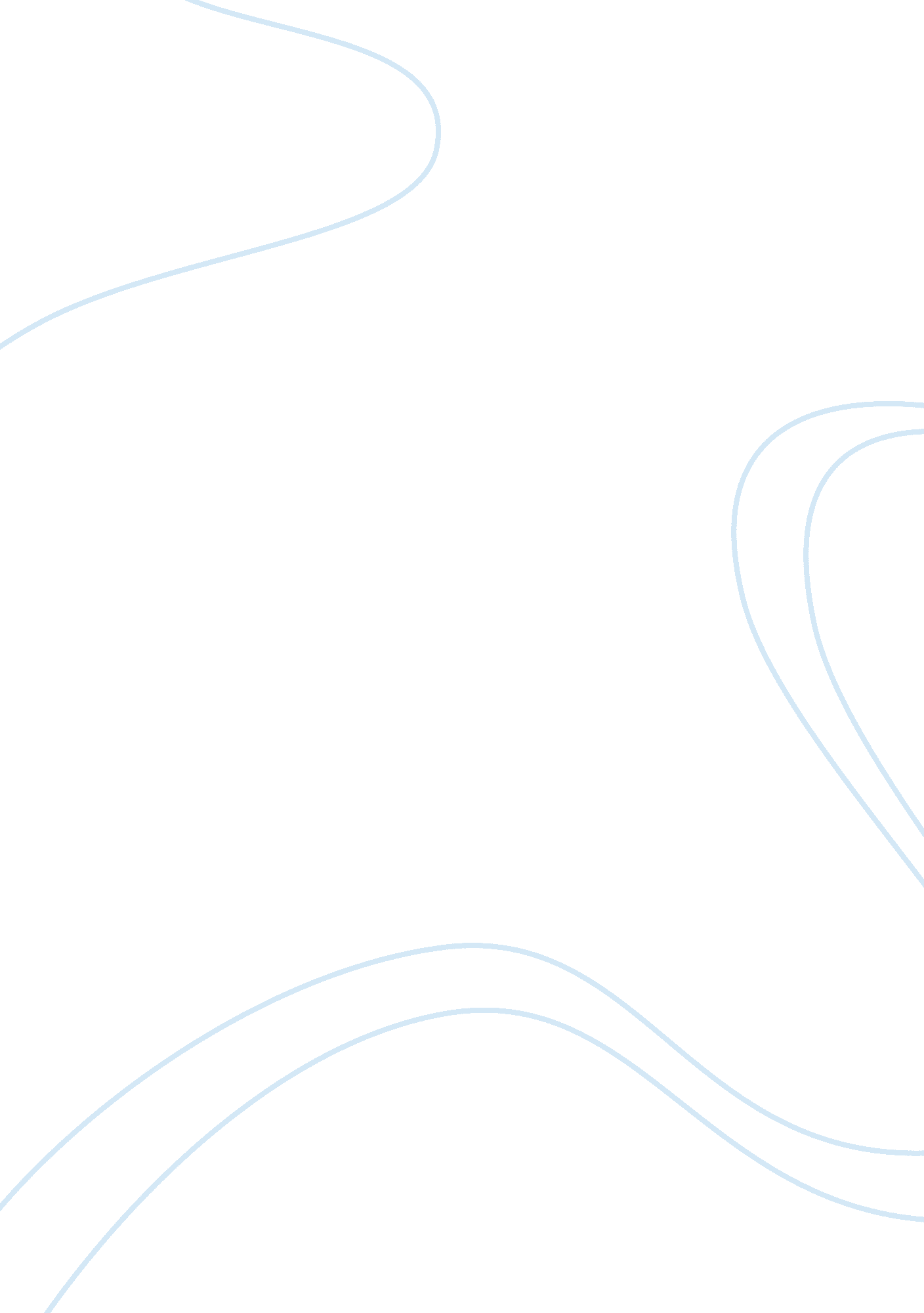 Sleep apnea devices market worth $19.72 billion by 2017Finance, Market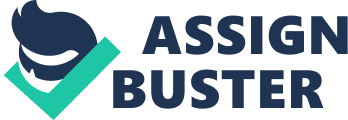 The “ Sleep ApneaDiagnostic& Therapeutic Devices Market [Polysomnographs, Respiratory Polygraphs, Pulse Oximeters, CPAP, Masks, Adaptive Servo-Ventilation (ASV), Oral Appliances, Nasal EPAP, Neurostimulation] Global End-user Analysis, Competitive Landscape & Forecast to 2017” analyzes and studies the major market drivers, restraints, and opportunities in North America, Europe, Asia, and Rest of the World. Browse 147 market data tables spread through 318 pagesand in-depth TOC of “ Sleep Apnea Diagnostic & Therapeutic Devices Market [Polysomnographs, Respiratory Polygraphs, Pulse Oximeters, CPAP, Masks, Adaptive Servo-Ventilation (ASV), Oral Appliances, Nasal EPAP, Neurostimulation] Global End-user Analysis, Competitive Landscape & Forecast to 2017”. http://www. marketsandmarkets. com/Market-Reports/sleep-apnea-devices-market-719. html Early buyers will receive 10% customization on reports. This report studies the global sleep apnea devices market, with forecast to 2017. Sleep problems are touted as a ‘ global epidemic’ and sleep apnea is a crucial contributor to this disorder. Obstructive Sleep Apnea (OSA) is the most common type of sleep apnea; around 84% of people with sleep apnea are diagnosed with the disease. Studies suggest that about 100 million people worldwide are suspected to have obstructive sleep apnea, of which more than 80% remain undiagnosed. Sleep apnea is a relatively new market in the medical field, gaining momentum at a fast pace, especially in developed geographies. The demand for sleep apnea devices is slated to increase at a faster pace, owing to gradually increasing awareness among both patients and the medical fraternity. The global sleep apnea devices market was valued at $7. 96 billion in the year 2011 and is expected to reach $19. 72 billion by the year 2017. North America was the largest sleep apnea devices market, followed by Europe and Asia. North America will continue to lead the sleep apnea device market in the next few years, followed by Europe. The Asian region’s contribution to the global sleep apnea device market is expected to pick up in the coming years, as the medical condition gets more recognition. The global sleep apnea devices market, which is broadly classified into Diagnostic Devices and Therapeutic Devices, is witnessing high competitive intensity. Segment rivalry is high, as there are a few well-established firms and several small firms with similar product offerings. The market is dominated by Philips Respironics and ResMed, Inc. , which jointly comprise 70% of the market. Fisher and Paykel Healthcare, CareFusion Corporation, Natus Medical Incorporated, DeVilbiss Healthcare, Weinmann Medical Devices, etc. are some of the other prominent players in the global sleep apnea devices market. 